REZULTATI POSLOVANJA PODUZETNIKA U DJELATNOSTI OSTALOG KOPNENOG PRIJEVOZA PUTNIKA U 2016. GODINIPrema podacima iz obrađenih godišnjih financijskih izvještaja, u 2016. godini, u području djelatnosti H – PRIJEVOZ I SKLADIŠTENJE, poslovalo je ukupno 4582 poduzetnika, od čega je njih 3200, kao pretežitu djelatnost, registriralo djelatnost kopnenog prijevoza i cjevovodnog transporta (NKD 49). Kod poduzetnika u području djelatnosti prijevoza i skladištenja, u 2016. godini bilo je 63 185 zaposlenih, od kojih je 28 493 (45,1 %) bilo zaposleno u odjeljku djelatnosti kopnenog prijevoza i cjevovodnog transporta (NKD 49), što je porast broja zaposlenih od 6,8 % u odnosu na prethodnu, 2015. godinu.Poduzetnici u djelatnosti kopnenog prijevoza i cjevovodnog transporta (NKD 49) u 2016. godini ostvarili su neto dobit u iznosu od 828,6 milijuna kuna (povećanje od 28,4 %) i sudjelovali sa 51,8 % u iskazanoj neto dobiti poduzetnika u području djelatnosti prijevoza i skladištenja.Tablica 1.	Broj poduzetnika, broj zaposlenih te osnovni financijski rezultati poslovanja poduzetnika u području djelatnosti H i odjeljku djelatnosti NKD 49 u 2016. godini	(iznosi u tisućama kuna, prosječne plaće u kn)Izvor: Fina, Registar godišnjih financijskih izvještaja, obrada GFI-a za 2016. godinuU 2016. godini poduzetnici skupine djelatnosti NKD 49.3 - Ostali kopneni prijevoz putnika, iskazali su pozitivan financijski rezultat (103 milijuna kuna), kao rezultat povećanja dobiti za 61,5 % i smanjenja gubitka razdoblja za 65,9% u odnosu na prethodno razdoblje. Ukupan prihod poduzetnika čija je pretežita djelatnost ostali kopneni prijevoz putnika (NKD 49.3), u 2016. godini iznosio je gotovo 3 milijarde kuna, što je za 5,8 % više nego u prethodnom razdoblju. Povećani su i ukupni rashodi i to za 2,2 %. Obračunata prosječna mjesečna neto plaća zaposlenih kod poduzetnika u skupini djelatnosti 49.3, iznosila je 5.820 kuna.Predmet ove analize su poduzetnici u skupini djelatnosti 49.3 - Ostali kopneni prijevoz putnika i 3 razreda djelatnosti unutar te skupine djelatnosti:49.31 - Gradski i prigradski kopneni prijevoz putnika49.32 - Taksi služba49.39 - Ostali kopneni prijevoz putnika, d. n.(skraćeno od drugdje nespomenuto)Unutar skupine djelatnosti 49.3 - Ostali kopneni prijevoz putnika3, najviše je poduzetnika čija je pretežita djelatnost ostali kopneni prijevoz putnika d. n. (NKD 49.39), ukupno ih je 433. Taj je skup poduzetnika ostvario gotovo 3 milijarde kuna prihoda s tim da je prihod od izvoza iznosio 270,9 milijuna kuna, što čini udio u ukupnim prihodima djelatnosti 49 od 19,2 %. Poslovnu 2016. godinu ovi su poduzetnici završili s pozitivnim rezultatom, ostvarenom dobiti u iznosu od 103 milijuna kuna. Na prvom mjestu po ostvarenoj dobiti razdoblja je AUTOTRANSPORT d.d. iz Zagreba, sa ostvarenih 27,1 milijun kuna neto dobiti.Najveći broj zaposlenih u 2016. godini evidentiran je kod poduzetnika u djelatnosti ostalog kopnenog prijevoza putnika (NKD 49.39), njih 6186, što je povećanje od 6,0 % u odnosu na broj zaposlenih u prošlom poslovnom razdoblju.Društvo AUTOTRANS d.o.o. iz Cresa, zapošljavalo je najveći broj radnika u razredu djelatnosti 49.39 (670 radnika) i ostvarilo najveći ukupan prihod na razini skupine 49.3 - Ostali kopneni prijevoz putnika, u iznosu od 260,5 milijuna kuna, odnosno 8,7 % ukupnih prihoda skupine djelatnosti 49.3. Najboljih deset poduzetnika skupine 49.3 ostvarili su 45,3 % ukupnih prihoda skupine djelatnosti, odnosno gotovo 1,4 milijarde kuna.Tablica 2.	Broj poduzetnika, broj zaposlenih te osnovni financijski rezultati poslovanja poduzetnika u skupini djelatnosti NKD 49.3 i razredima djelatnosti NKD 49.31, NKD 49.32, NKD 49.39 u 2016. godini	(iznosi u tisućama kuna, prosječne plaće u kunama)Izvor: Fina, Registar godišnjih financijskih izvještaja, obrada GFI-a za 2016. godinuJedino je u djelatnosti taksi službe (49.32) iskazan neto gubitak i to u iznosu od 2,5 milijuna kuna. Najveći gubitak razdoblja u istoj djelatnosti iskazalo je društvo Pozivni centar sjever j.d.o.o u stečaju, iz Zagreba, u iznosu od 901 tisuću kuna što je 14,7 % gubitka razdoblja na razini poduzetnika u djelatnosti taksi službe. Poduzetnici u djelatnosti gradskog i prigradskog kopnenog prijevoza putnika znatno su poboljšali svoje poslovanje i u 2016. godini iskazali neto dobit u visini od 21,6 milijuna kuna dok je u prethodnoj godini iskazan neto gubitak od 39,4 milijuna kuna. Na ovaj rezultat najviše je utjecao poduzetnik PROMET d.o.o. koji je u 2016. godini iskazao dobit razdoblja od 11,2 milijuna kuna (udio od 46,9 % u djelatnosti 49.31), dok je u 2015. godini iskazao gubitak razdoblja od 36,7 milijuna kuna.Poduzetnici čija je djelatnost gradski i prigradski kopneni prijevoz putnika (NKD 49.31) obračunali su najvišu prosječnu mjesečnu neto plaću u promatranoj godini, u iznosu od 6.070 kuna, što je za 34,3 % više u odnosu na iznos plaće zaposlenih kod poduzetnika u skupini djelatnosti ostalog kopnenog prijevoza putnika (NKD 49.3).Poduzetnika čija je pretežita djelatnost taksi služba, ukupno je 260, sa 886 zaposlenih kojima je obračunana prosječna mjesečna neto plaća u iznosu od 2.454 kune. Grafikon 1.	Udio pojedinih odjeljaka djelatnosti (NKD 49, NKD 50, NKD 51, NKD 52, NKD 53) u ukupnim prihodima djelatnosti H – Prijevoz i skladištenje, u 2016. godini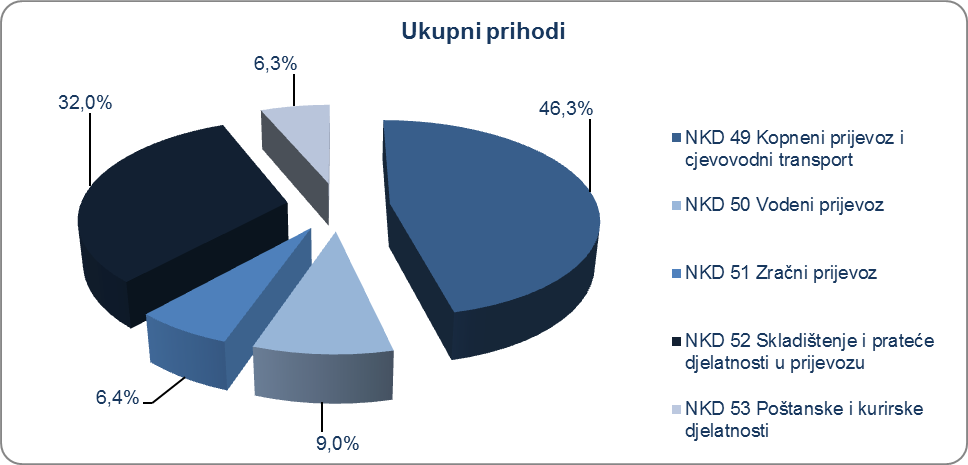 Izvor: Fina, Registar godišnjih financijskih izvještaja, obrada GFI-a za 2016. godinuAko pet poduzetnika koji su ostvarili najveći ukupan prihod u skupini djelatnosti 49.3 - Ostali kopneni prijevoz putnika, usporedimo prema novostvorenoj vrijednosti, možemo vidjeti da je AUTOTRANS d.o.o. prvi sa 126,8 milijuna kuna dok su ukupno svi poduzetnici u prosjeku iskazali novostvorenu vrijednost u iznosu od 1,6 milijuna kuna.Grafikon 2. 	Usporedba 5 poduzetnika s najvećim ostvarenim prihodima u skupini djelatnosti NKD 49.3 - Ostali kopneni prijevoz putnika, u 2016. godini prema novostvorenoj vrijednostiIzvor: Fina, web servis – info.BIZViše o rezultatima poslovanja poduzetnika po područjima djelatnosti i po drugim kriterijima, prezentirano je u standardnim analizama rezultata poslovanja poduzetnika RH, po županijama i po gradovima i općinama u 2016. godini. Pojedinačni podaci o rezultatima poslovanja poduzetnika dostupni su besplatno na RGFI – javna objava i na Transparentno.hr a uz naknadu na info.BIZ servisu, na servisu RGFI, u jedinicama Finine poslovne mreže i narudžbom putem e-pošte, na adresi rgfi@fina.hrInformacija o tome je li poslovni subjekt u blokadi ili ne, dostupna je korištenjem usluge FINA InfoBlokade slanjem SMS poruku na broj 818058.OpisUkupno područje djelatnosti HUkupno područje djelatnosti HUkupno područje djelatnosti HNKD 49 Kopneni prijevoz i cjevovodni transportNKD 49 Kopneni prijevoz i cjevovodni transportNKD 49 Kopneni prijevoz i cjevovodni transportOpis2015. 2016. Index2015. 2016. IndexBroj poduzetnika4.5823.200-Broj dobitaša2.9023.234111,42.0642.326112,7Broj gubitaša1.1381.348118,5723874120,9Broj zaposlenih60.80063.185103,926.69028.493106,8Ukupni prihodi32.560.07233.561.367103,114.767.87915.536.554105,2Ukupni rashodi31.304.36431.615.590101,013.964.68314.528.696104,0Dobit prije oporezivanja2.217.6522.629.684118,61.008.4941.281.458127,1Gubitak prije oporezivanja961.944683.90771,1205.297273.601133,3Porez na dobit263.158346.991131,9158.074179.236113,4Dobit razdoblja1.932.2792.284.392118,2850.5471.102.700129,6Gubitak razdoblja939.729685.60673,0205.424274.079133,4Konsolidirani financijski rezultat – dobit (+) ili gubitak (-) razdoblja 992.5501.598.786161,1645.123828.621128,4Izvoz9.477.28110.002.291105,53.421.9433.725.137108,9Uvoz905.0281.162.645128,5469.373581.383123,9Trgovinski saldo8.572.2538.839.646103,12.952.5703.143.753106,5Investicije u novu dugotrajnu imovinu3.585.5642.635.06873,51.298.4181.026.46779,1Prosječna mjesečna neto plaća po zaposlenom5.8205.818100,04.5864.57099,6OpisNKD 49.3 Ostali kopneni prijevoz putnikaNKD 49.3 Ostali kopneni prijevoz putnikaNKD 49.31 Gradski i prigradski kopneni prijevoz putnikaNKD 49.31 Gradski i prigradski kopneni prijevoz putnikaNKD 49.32 Taksi službaNKD 49.32 Taksi službaNKD 49.39 Ostali kopneni prijevoz putnika, d. n.NKD 49.39 Ostali kopneni prijevoz putnika, d. n.Opis2015. 2016. 2015. 2016. 2015. 2016. 2015. 2016. Broj poduzetnika74249260433Broj dobitaša345442233485128237280Broj gubitaša204300151570132119153Broj zaposlenih8.9089.3012.3632.2297118865.8346.186Ukupni prihodi2.821.8602.986.804617.968620.565126.381138.5262.077.5112.227.713Ukupni rashodi2.805.6992.867.536656.385597.227119.508140.2682.029.8052.130.042Dobit prije oporezivanja92.850145.3387.02925.62710.0114.39975.810115.312Gubitak prije oporezivanja76.68926.07045.4472.2893.1376.14128.10517.640Porez na dobit12.78816.2329521.69336671211.46913.827Dobit razdoblja79.965129.1186.07923.9359.6453.68864.241101.495Gubitak razdoblja76.59226.08245.4492.2893.1386.14328.00517.650Konsolidirani financijski rezultat – dobit (+) ili gubitak (-) razdoblja 3.373103.036-39.37021.6466.507-2.45436.23683.845Izvoz231.186270.93017.99718.292270460212.919252.177Uvoz35.31839.99810.6889.7614830424.58329.933Trgovinski saldo195.868230.9327.3098.532223157188.336222.244Investicije u novu dugotrajnu imovinu70.00299.7547.01018.982691.04062.92379.732Prosječna mjesečna neto plaća po zaposlenom4.5324.5205.8816.0702.8442.4544.1924.257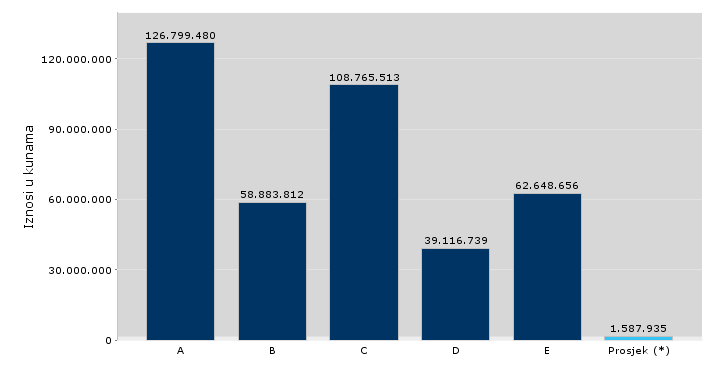 A AUTOTRANS d.o.o.Temeljni kapital 74.833.600 kunaB ČAZMATRANS PROMET d.o.o.Temeljni kapital 3.610.000 kunaC PROMET d.o.o. Temeljni kapital 40.747.800 kunaD ČAZMATRANS – NOVA d.o.o.Temeljni kapital 13.254.500 kunaE KD AUTOTROLEJ d.o.o.Temeljni kapital 13.301.800 kuna *Prosjek/ novostvorena vrijednost poduzetnika na razini RH